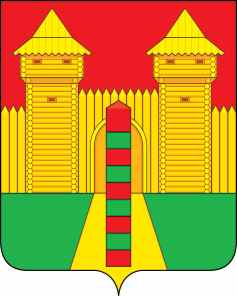 АДМИНИСТРАЦИЯ  МУНИЦИПАЛЬНОГО  ОБРАЗОВАНИЯ «ШУМЯЧСКИЙ  РАЙОН» СМОЛЕНСКОЙ  ОБЛАСТИРАСПОРЯЖЕНИЕот 01.02.2024г. № 16-р           п. Шумячи         В соответствии со статьей 28 Устава муниципального образования «Шумячский район» Смоленской области, Положением о сдаче в аренду муниципального имущества муниципального образования «Шумячский район»  Смоленской области, утвержденным решением Шумячского районного Совета депутатов от 26.10.2012г. № 82, на основании письма Муниципального Унитарного Предприятия «Машино-технологическая станция» Муниципального образования «Шумячский район» Смоленской области от 26.12.2023г.          Дать согласие Муниципальному  Унитарному Предприятию «Машино-технологическая станция» Муниципального образования «Шумячский район» Смоленской области на предоставление в аренду недвижимого имущества (нежилое помещение), общей площадью 139,7 кв.м., расположенного по адресу:  Смоленская область, Шумячский район, п. Шумячи, ул. Базарная, д. 11,  сроком на  11 (Одиннадцать) месяцев для использования под магазин . И.п. Главы муниципального образования«Шумячский район» Смоленской области                                          Д.А. Каменев                         О даче согласия на предоставление  в аренду недвижимого имущества на новый срок